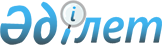 Об утверждении Правил приема в военные учебные заведения
					
			Утративший силу
			
			
		
					Приказ Министра обороны Республики Казахстан от 4 июня 2012 года № 227. Зарегистрирован в Министерстве юстиции Республики Казахстан 2 июля 2012 года № 7784. Утратил силу приказом Министра обороны Республики Казахстан от 17 марта 2014 года № 109      Сноска. Утратил силу приказом Министра обороны РК от 17.03.2014  № 109(вводится в действие по истечению десяти календарных дней после дня его первого официального опубликования).      В соответствии с подпунктом 3) пункта 1 статьи 39 Закона Республики Казахстан от 16 февраля 2012 года «О воинской службе и статусе военнослужащих», пунктом 12 статьи 26 Закона Республики Казахстан от 27 июля 2007 года «Об образовании», ПРИКАЗЫВАЮ:



      1. Утвердить прилагаемые Правила приема в военные учебные заведения.



      2. Признать утратившими силу приказ Министра обороны Республики Казахстан от 24 июня 2011 года № 275 «Об утверждении Правил приема в военные учебные заведения Министерства обороны Республики Казахстан» (зарегистрированный в Реестре государственной регистрации нормативных правовых актов под № 7098, опубликованный в «Казахстанская правда» от 7 сентября 2011 года № 285-286 (26676-26677).



      3. Начальнику Департамента военного образования и науки Министерства обороны Республики Казахстан:

      1) в установленном законодательством порядке направить настоящий приказ в Министерство юстиции Республики Казахстан для государственной регистрации;

      2) после государственной регистрации приказ направить в средства массовой информации для официального опубликования.



      4. Контроль за исполнением приказа возложить на первого заместителя Министра – председателя Комитета начальников штабов Министерства обороны Республики Казахстан.



      5. Приказ вводится в действие по истечению десяти календарных дней после дня его первого официального опубликования.                                                 А. ДжаксыбековСОГЛАСОВАНО

Министр образования и науки

Республики Казахстан

Б. Жумагулов

«___» _________ 2012 года

Утверждены           

приказом Министра обороны   

Республики Казахстан     

от 4 июня 2012 года № 227    

Правила

приема в военные учебные заведения 

1. Общие положения

      1. Правила приема в военные учебные заведения (далее – Правила) разработаны в соответствии с подпунктом 3) пункта 1 статьи 39 Закона Республики Казахстан от 16 февраля 2012 года «О воинской службе и статусе военнослужащих», пунктом 12 статьи 26 Закона Республики Казахстан от 27 июля 2007 года «Об образовании» и определяют порядок приема кандидатов в военные учебные заведения, реализующие профессиональные учебные программы высшего и послевузовского образования.



      2. Отбор кандидатов для поступления в военные учебные заведения осуществляется:



      1) из числа военнослужащих - командирами (начальниками) воинских частей и учреждений;



      2) из числа граждан, не состоящих на воинской службе – местными органами военного управления.



      3. Отбор осуществляется в соответствии с планом набора в военные учебные заведения (далее – план набора), ежегодно разрабатываемым к 1 февраля Департаментом военного образования и науки Министерства обороны Республики Казахстан и утверждаемым Министром обороны Республики Казахстан.



      4. Выписки из плана набора доводятся в течении десяти календарных дней после его утверждения до воинских частей и учреждений, указанных в нем.



      5. После получения выписок командирами (начальниками) воинских частей и учреждений проводится работа по агитации военнослужащих и граждан, не состоящих на воинской службе, на поступление в военные учебные заведения.



      6. Для участия в агитационных мероприятиях направляются представители военных учебных заведений с предоставлением информационного материала о жизнедеятельности учебных заведений воинским частям и местным органам военного управления. 

2. Порядок представления документов

для зачисления в военные учебные заведения

      7. Военнослужащие до 1 апреля года поступления подают рапорта на имя командира (начальника), с указанием воинского звания, фамилии, имени и отчества (при наличии), занимаемой должности, даты рождения, уровня образования, наименования военного учебного заведения и специальности, по которой желает обучаться.



      8. Рапорт военнослужащего, изъявившего желание поступать в военное учебное заведение, рассматривается аттестационной комиссией.



      9. При принятии аттестационной комиссией положительного решения по кандидатуре военнослужащего командир (начальник) направляет его для прохождения медицинского освидетельствования.



      10. Военнослужащему, признанному годным к воинской службе, предоставляется время для сбора и оформления документов, указанных в Перечне документов, необходимых для поступления в военные учебные заведения согласно приложению 1 к настоящим Правилам (далее - Перечень).



      11. Командир (начальник) воинской части и учреждения для согласования с вышестоящим командованием и рассмотрения приемными комиссиями военных учебных заведений вместе со списком военнослужащих, отобранных для поступления в военные учебные заведения, представляет рапорта военнослужащих и документы, указанные в Перечне, а также списки кандидатов, отобранных для поступления и карты профессионального отбора на военнослужащих по формам, согласно приложениям 2, 3 к настоящим Правилам.



      12. Военнослужащие направляются в военные учебные заведения в сроки, установленные в плане набора.



      13. Граждане, не состоящие на воинской службе и изъявившие желание поступать в военные учебные заведения, до 1 апреля года поступления подают в местные органы военного управления заявление в произвольной форме, а также документы, указанные в Перечне.



      14. Для изучения документов граждан, не состоящих на воинской службе, местные органы военного управления создают комиссии, которые осуществляют предварительный отбор.



      15. Местные органы военного управления изучают указанные документы и проводят первичное медицинское освидетельствование граждан, не состоящих на воинской службе.



      16. Заявления граждан и документы, указанные в Перечне, а также список кандидатов, отобранных для поступления и карты профессионального отбора для поступающего по формам, согласно приложениям 2, 4 к настоящим Правилам представляются в приемные комиссии военных учебных заведений. 

3. Порядок приема и зачисления в военные учебные заведения

      17. В военных учебных заведениях в год поступления создаются приемные комиссии, которые осуществляют изучение рапортов военнослужащих и заявлений граждан, не состоящих на воинской службе.



      Председателями приемных комиссий являются начальники военных учебных заведений.



      Кроме того, приемная комиссия осуществляет:



      1) проведение окончательного медицинского освидетельствования кандидатов;



      2) проведение вступительных экзаменов (рассмотрение результатов единого национального тестирования или комплексного тестирования);



      3) проверку физической подготовки военнослужащих и граждан, не состоящих на воинской службе;



      4) оформление протокола приема или отказа в приеме в военные учебные заведения по форме, согласно приложению 5 к настоящим Правилам;



      18. Сроки деятельности приемных комиссий военных учебных заведений и составы приемных комиссий военных учебных заведений, реализующие программы высшего образования, определяются ежегодно приказами первого заместителя Министра – председателя Комитета начальников штабов Министерства обороны Республики Казахстан.

      Составы приемных комиссий для поступления в магистратуру и докторантуру – приказом начальника военного учебного заведения.



      19. Прием кандидатов на обучение в военные учебные заведения по программам высшего образования проводится на конкурсной основе в соответствии с баллами сертификата, выданного по результатам единого национального тестирования (далее – ЕНТ) или комплексного тестирования и осуществляется в три этапа:



      на первом этапе – приемные комиссии военных учебных заведений формируют списки кандидатов, проводя отбор по медицинским, физическим и психофизиологическим показаниям;



      на втором этапе – отбор кандидатов среди выпускников общеобразовательных школ текущего года выпуска, получивших результаты единого национального тестирования, по Перечню дисциплин (предметов), по которым проводятся вступительные экзамены в военные учебные заведения, согласно приложению 6 к настоящим Правилам (далее – Перечень дисциплин);



      на третьем этапе – приемные комиссии военных учебных заведений принимают решение о приеме или отказе в приеме по результатам медицинского освидетельствования, сдачи физической подготовки, психофизиологического отбора и результатов тестирования.



      20. Прием в магистратуру, докторантуру осуществляется на конкурсной основе по результатам вступительных экзаменов, указанных в Перечне дисциплин:



      1) по одному из иностранных языков (английский, французский, немецкий);



      2) по специальности;



      3) по физической подготовке (для магистратуры).



      На период проведения вступительных экзаменов в магистратуру, докторантуру создаются экзаменационные комиссии по специальностям.



      Состав экзаменационной комиссии по специальности утверждается приказом начальника военного учебного заведения.



      21. Программы вступительных экзаменов в магистратуру формируются на основе типовых учебных программ по дисциплинам высшего образования.



      Программы вступительных экзаменов в докторантуру формируются на основе профессиональных учебных программ магистратуры.



      22. Прием в магистратуру осуществляется в три этапа:



      на первом этапе – приемная комиссия формирует списки кандидатов, проводя отбор по медицинским и психофизиологическим показаниям;



      на втором этапе – проводится сдача вступительных экзаменов по Перечню дисциплин и составлением протокола экзаменационной комиссии по специальности по форме, согласно приложению 7 к настоящим Правилам;



      на третьем этапе - приемная комиссия военного учебного заведения принимает решение о приеме или отказе в приеме в магистратуру по результатам медицинского, психофизиологического отбора и сдачи вступительных экзаменов.



      23. В докторантуру принимаются лица, имеющие академическую степень «магистр», ученую степень «кандидат наук» или завершившие обучение в военных академиях и университетах по военным специальностям (уровень оперативно-тактического звена управления) на основании медицинского освидетельствования и сдачи вступительных экзаменов по Перечню дисциплин, за исключением сдачи физической подготовки, и составлением протокола экзаменационной комиссии по специальности по форме, согласно приложению 7 к настоящим Правилам.



      24. Вступительные экзамены по иностранному языку сдаются по технологиям, разработанным Национальным центром тестирования Министерства образования и науки Республики Казахстан.



      25. Пересдача вступительных экзаменов не допускается, повторный отбор по медицинским и психофизиологическим показаниям не проводится.



      В период работы приемной комиссии для рассмотрения жалоб в военном учебном заведении создается апелляционная комиссия.



      Состав апелляционной комиссии утверждается приказом председателя приемной комиссии.



      26. На обучение в магистратуру военного учебного заведения зачисляются лица, набравшие наивысшие баллы по сумме вступительных экзаменов не менее 150 баллов, по 100-бальной шкале оценок за каждый экзамен, за исключением экзамена по физической подготовке.



      Сдача физической подготовки оценивается в соответствии с нормативами по физической подготовке, утверждаемыми руководителями уполномоченных органов.



      В случае одинаковых показателей баллов преимущественное право при зачислении получают кандидаты, имеющие наиболее высокую оценку по специальности, физической подготовке и иностранному языку.



      27. Зачисление слушателей в военные учебные заведения производится приказом Министра обороны Республики Казахстан, а курсантов в военные учебные заведения – приказами начальников соответствующих военных учебных заведений.



      Выписки из приказов о зачислении слушателей и курсантов доводятся до видов и родов войск Вооруженных Сил Республики Казахстан, местных органов военного управления и воинских частей.



      28. Выписки из приказов о зачислении в военные учебные заведения являются основанием для исключения из списков воинских частей военнослужащих, зачисленных на учебу.



      29. После окончания работы приемных комиссий начальники военных учебных заведений представляют в Департамент военного образования и науки Министерства обороны Республики Казахстан отчет о проведенном наборе слушателей и курсантов.

Приложение 1          

к Правилам приема      

в военные учебные заведения 

Перечень документов,

необходимых для поступления в военные учебные заведения 

      1. Для военнослужащих, поступающих в организации

образования, реализующие профессиональные программы

послевузовского образования

      1) справка формы № 8/ЛД (анкета, заполненная лично офицером);



      2) шесть фотографий размером 4,5х6 сантиметров;



      3) автобиография военнослужащего (с указанием ранее изучаемого иностранного языка);



      4) служебная характеристика с места службы военнослужащего, содержащая рекомендацию на учебу в военные учебные заведения (подписанная командованием воинской части, и заверенная гербовой печатью);



      5) копия сертификата о сдаче теста по иностранному языку (при наличии);



      6) выписка из протокола заседания постоянно действующей аттестационной комиссии;



      7) копия диплома об образовании (с приложением) и/или кандидата наук, заверенные нотариально (при наличии);



      8) служебная карточка (подписанная командиром части и заверенная гербовой печатью);



      9) копия удостоверения личности;



      10) копия удостоверения личности военнослужащего;



      11) список научных и научно-методических работ (при наличии);



      12) копия свидетельства о заключении брака (расторжении брака), о рождении детей (при наличии);



      13) карта медицинского освидетельствования военнослужащего, поступающего в военное (специальное) учебное заведение;



      14) справки из психиатрического, наркологического, кожно-венерологического и туберкулезного диспансеров, на ВИЧ;



      15) копия справки Налогового комитета о приеме декларации по индивидуальному подоходному налогу (о предоставлении налогоплательщиком налоговой отчетности в электронном виде) за отчетный год;



      16) справка о составе семьи (при наличии);



      17) справка о выслуге лет и денежный аттестат;



      18) сведения о допуске к государственным секретам с указанием формы, номера и даты;



      19) опись документов.



      Примечание: подлинные документы, удостоверяющие личность, образование, сведения о наличии допуска к государственным секретам, удостоверение, выданное Национальным Аккредитационным центром Министерства образования и науки Республики Казахстан о нострификации (признание) диплома кандидата или доктора наук, высшего специального образования (видовые академии и им равные высшие учебные заведения стран ближнего и дальнего зарубежья) предоставляются в приемную комиссию лично.



      Для поступающих в докторантуру дополнительно в учебное дело представляют обоснование планируемого диссертационного исследования, согласованное с предполагаемым отечественным или зарубежным научным консультантом. 

2. Для военнослужащих, поступающих в организации образования,

реализующие профессиональные учебные программы высшего образования

      1) копия документа, удостоверяющего личность;



      2) копия документа (аттестата, свидетельства, удостоверения, диплома) о среднем образовании;



      3) шесть фотографий размером 4,5х6 сантиметров;



      4) автобиография;



      5) характеристика;



      6) служебная карточка;



      7) сведения о допуске к государственным секретам с указанием формы, номера и даты;



      8) именной список и карта профессионального отбора;



      9) документы, дающие право на льготы.



      Удостоверение личности, военный билет и подлинный документ об образовании, предъявляются военнослужащим по прибытии в военное учебное заведение. 

3. Для граждан, не состоящих на воинской службе,

поступающих в организации образования, реализующие

профессиональные учебные программы высшего образования

      1) копия документа (аттестата) о среднем образовании (учащиеся средних школ представляют справку о текущей успеваемости);



      2) характеристика с места работы или учебы;



      3) автобиография;



      4) сведения о допуске к государственным секретам с указанием формы, номера и даты;



      5) именной список и карта профессионального отбора;



      6) шесть фотографий размером 4,5х6 сантиметров;



      7) документы, дающие право на льготы.



      Удостоверение личности, военный билет или приписное свидетельство и подлинный документ о среднем образовании, а также сертификат ЕНТ (выпускники текущего года) предъявляются кандидатом в приемную комиссию по прибытии в военное учебное заведение.

Приложение 2          

к Правилам приема      

в военные учебные заведения

Форма                

Утверждаю              

_________________________________

(должность)            

_________________________________

(воинское звание, инициал имени и фамилия)« ___ » __________ 20__ г.

                             Список

           кандидатов, отобранных для поступления

в ________________________________________________________________

__________________________________________________________________

       (наименование военного учебного заведения, факультета)

комиссией ________________________________________________________

            (наименование органа, при котором создается комиссия)Председатель комиссии ___________________________________________

                      (воинское звание) (инициал имени и фамилия)Члены комиссии: _________________________________________________

                   (воинское звание) (инициал имени и фамилия)

Приложение 3          

к Правилам приема      

в военные учебные заведения

Форма                

                          Карта

       профессионального отбора на военнослужащего,

поступающего в ___________________________________________________

                   (наименование военного учебного заведения)

на ___________________________________________ факультет (отделение)

1. Воинское звание, фамилия, имя, отчество (при наличии) _________

__________________________________________________________________

2. Год и месяц рождения __________________________________________

3. Национальность ________________________________________________

                                     (по желанию)

4. Образование ___________________________________________________

                 (наименование учебного заведения и год окончания)

5. Должность и стаж работы до призыва в ВС _______________________

6. Государственные награды _______________________________________

7. Классность ____________________________________________________

8. Спортивное звание или спортивный разряд (вид спорта) __________

__________________________________________________________________

9. В Вооруженных силах Республики Казахстан с ____________________

10. Срок службы и занимаемая должность ___________________________

__________________________________________________________________

           1. Предварительный профессиональный отбор

                 в воинской части (учреждении)11. Моральные качества ___________________________________________

__________________________________________________________________

__________________________________________________________________

__________________________________________________________________

__________________________________________________________________12. Результаты психофизиологического обследования:Заключение по результатам психофизиологического обследования

__________________________________________________________________

__________________________________________________________________

__________________________________________________________________

13. Постановление военно-врачебной комиссии

__________________________________________________________________

__________________________________________________________________

__________________________________________________________________

14. Результаты проверки физической подготовленности:Итоговая оценка физической подготовленности ______________________15. Результаты тестирование по общеобразовательным предметам:16. Заключение аттестационной комиссии и предложения по

внеконкурсному зачислению в военное учебное заведение

_________________________________________________________________

_________________________________________________________________

_________________________________________________________________

Председатель комиссии: __________________________________________

                      (воинское звание) (инициал имени и фамилия)

        2. Профессиональный отбор в военном учебном заведении17. Моральные качества

_________________________________________________________________

_________________________________________________________________

_________________________________________________________________

18. Результаты психофизиологического обследования:Заключение по результатам психофизиологического обследования

_________________________________________________________________

_________________________________________________________________

_________________________________________________________________

19. Постановление военно-врачебной (врачебно-летной) комиссии

_________________________________________________________________

_________________________________________________________________

_________________________________________________________________

20. Результаты проверки физической подготовленности:Итоговая оценка физической подготовленности ____________________

21. Результаты тестирование по общеобразовательным предметам:22. Заключение приемной комиссии военного учебного заведения

_________________________________________________________________

_________________________________________________________________Председатель комиссии:___________________________________________

                      (воинское звание) (инициал имени и фамилия)

Ответственный секретарь комиссии: _______________________________

                      (воинское звание) (инициал имени и фамилия)

Приложение 4          

к Правилам приема      

в военные учебные заведения

Форма              

                             Карта

            профессионального отбора для поступающего

в _______________________________________________________________

           (наименование военного учебного заведения)

на факультет (отделение) ________________________________________

1. Фамилия, имя, отчество (при наличии) _________________________

_________________________________________________________________

2. Год и месяц рождения _________________________________________

3. Национальность _______________________________________________

                                  (по желанию)

4. Образование __________________________________________________

               (наименование учебного заведения и год окончания)

5. Должность и стаж работы ______________________________________

6. Государственные награды ______________________________________

7. Спортивное звание или спортивный разряд (вид спорта)

_________________________________________________________________

_________________________________________________________________

_________________________________________________________________

         1. Предварительный профессиональный отбор

 в управлении (отделе) по делам обороны города (области)8. Моральные качества

_________________________________________________________________

_________________________________________________________________

9. Результаты психофизиологического обследования:Заключение по результатам психофизиологического обследования

_________________________________________________________________

_________________________________________________________________

_________________________________________________________________

10. Постановление военной врачебной комиссии

_________________________________________________________________

_________________________________________________________________

_________________________________________________________________

11. Результаты проверки физической подготовленности:Итоговая оценка физической подготовленности _____________________

12. Результаты тестирование по общеобразовательным предметам:13. Заключение районной (городской) призывной комиссии и предложения

по внеконкурсному зачислению в военное учебное заведение

___________________________________________________________________

/__________________________________________________________________

___________________________________________________________________

14. Заключение комиссии по профессиональному отбору. При наличии

оснований вносится предложение по внеконкурсному зачислению в военное

учебное заведение _________________________________________________

___________________________________________________________________

___________________________________________________________________Председатель комиссии:

___________________________________________________________________

            (воинское звание) (инициал имени и фамилия)

       2. Профессиональный отбор в военном учебном заведении15. Моральные качества ____________________________________________

___________________________________________________________________

___________________________________________________________________

16. Результаты психофизиологического обследования:Заключение по результатам психофизиологического обследования

___________________________________________________________________

___________________________________________________________________

17. Постановление военной врачебной (врачебно-летной) комиссии

___________________________________________________________________

___________________________________________________________________

___________________________________________________________________

18. Результаты проверки физической подготовленности:Итоговая оценка физической подготовленности _______________________19. Результаты тестирование по общеобразовательным предметам:20. Заключение приемной комиссии военного учебного заведенияПредседатель комиссии: ____________________________________________

                       (воинское звание) (инициал имени и фамилия)Ответственный секретарь комиссии: _________________________________

                        (воинское звание) (инициал имени и фамилия)

Приложение 5          

к Правилам приема      

в военные учебные заведения

      Форма                

                               Протокол № _____

       приема или отказа в приеме в военные учебные заведения __________________                       «___» _______ 20 __ года

(место заполнения)                         (дата заполнения)заседания приемной комиссии _________________________________________

                           (наименование органа, при котором создается комиссия)

о приеме (отказе в приеме) в ________________________________________

                                        (наименование военного учебного заведения)

Комиссия в составе: председателя, заместителя председателя, членов:

_____________________________________________________________________

на своем заседании рассмотрела, изучила кандидатов и постановила:продолжение таблицыа) Кандидатов, имеющих высокие моральные качества, состояние здоровья

с учетом психологических данных, физическую подготовленность,

удовлетворяющих требованиям, предъявляемым по специальностям вуза, и

показавших высокие результаты по общеобразовательным (военным)

предметам (дисциплинам), принять на учебу:

      Итого принято чел.

      В том числе: чел. – без проверки знаний по общеобразовательным

(военным) дисциплинам;

      чел. – вне конкурса;

      чел. – по конкурсу в порядке преимущества.

б) Отказать в приеме кандидатам, не отвечающим установленным

требованиям.Председатель комиссии ___________________________________________

Заместитель председателя комиссии _______________________________

Приложение 6          

к Правилам приема      

в военные учебные заведения

                               Перечень

           дисциплин (предметов), по которым проводятся

     вступительные экзамены (единое национальное тестирование,

        экзамен по специальности) в военные учебные заведения

Приложение 7          

к Правилам приема      

в военные учебные заведения

Форма              

Утверждаю                         

Председатель приемной комиссии    

__________________________________

        (должность)

__________________________________

(воинское звание) (инициал имени и фамилия)

« ___ » __________ 20__ г.

                             Протокол № _______         заседания экзаменационной комиссии по специальности

                      № _____ приемной комиссии         _________________________________________________

             (наименование военного учебного заведения)                      «___» __________ 20__ г.о сдаче экзамена по _________________________________________________

                  (наименование дисциплины или комплексного экзамена)

Присутствовали: 

председатель экзаменационной комиссии по специальности

_____________________________________________________________________

                  (воинское звание, фамилия, инициалы)

члены экзаменационной комиссии по специальности

_____________________________________________________________________

                  (воинское звание, фамилия, инициалы)

_____________________________________________________________________

                  (воинское звание, фамилия, инициалы)Экзаменационная комиссия по специальности № ____

приемной комиссии постановляет выставить следующие оценки:Особое мнение членов экзаменационной комиссии по специальности

_____________________________________________________________________

Председатель экзаменационной комиссии по специальности

_____________________________________________________________________

           (воинское звание) (инициал имени и фамилия)

Члены экзаменационной комиссии по специальности:

_____________________________________________________________________

           (воинское звание) (инициал имени и фамилия)
					© 2012. РГП на ПХВ «Институт законодательства и правовой информации Республики Казахстан» Министерства юстиции Республики Казахстан
				№

п/пФамилия, имя, отчество

(при наличии)Примечание123Название методикиПоказателиПримечаниеПроверяемые упражненияЕдиницы измеренияРезультатыОценки ДисциплинаБаллОбщий баллНазвание методикиПоказателиПримечаниеПроверяемые упражненияЕдиницы измеренияРезультатыОценки ДисциплинаБаллОбщий баллНазвание методикиПоказателиПримечаниеПроверяемые упражненияЕдиницы измеренияРезультатыОценки ДисциплинаБаллОбщий баллНазвание методикиПоказателиПримечаниеПроверяемые упражненияЕдиницы измеренияРезультатыОценки ДисциплинаБаллОбщий балл№

п/пВоинское

звание,

фамилия,

имя,

отчествоЧисло,

месяц

и год

рожденияОбразо-

ваниеГосудар-

ственные

наградыДолжность

при

поступлении

в вуз и

время

пребывания

в нейСрок

пребывания

в воинском

звании

военнослужа-

щего по

контрактуНаличие

основания

для

внекон-

курсного

зачисления

в вузРезультаты профессионального отбора по разделамРезультаты профессионального отбора по разделамРезультаты профессионального отбора по разделамРезультаты профессионального отбора по разделамРезультаты профессионального отбора по разделамРезультаты профессионального отбора по разделамРезультаты

общественной

активности и

моральные

качестваСостояние

здоровьяПсихоло-

гические

данныеФизическая

подготов-

ленностьЭкзамены по

общеобразо-

вательным

(военным)

предметам

(дисциплинам)

и оценкиРешение комиссии

о приеме (отказе)

на учебу в вуз№

п/пНаименование вузов

(факультетов,

специальностей)Наименование дисциплин1Национальный университет

обороныЭкзамен по специальности (общая

тактика; боевое применение родов

войск; все виды обеспечения;

тактико-технические

характеристики, боевые

возможности вооружения);

Физическая подготовка;

Иностранный язык2Высшие командные,

инженерные военные

учебные заведения МО РКЕдиное национальное тестирование:

история Казахстана;

казахский (русский) язык;

математика (профильный предмет);

предмет по выбору 

(иностранный язык – для военных

переводчиков и военных

регионоведов,

физика – для других

специальностей)№

п/пВоинское

званиеФамилия,

инициалыНомер

экзаменационного

билетаОценка

(прописью)Примечание12